ДЕЧЈА НЕДЕЉА  У ПУ ,,ПОЛЕТАРАЦ“  ОЏАЦИ                                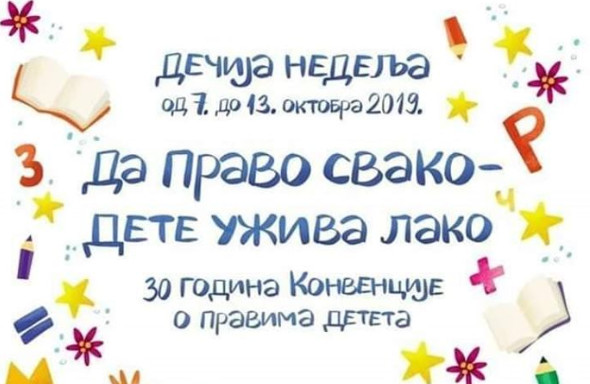  ,,ДА ПРАВО СВАКО -ДЕТЕ УЖИВА ЛАКО   “ – 30 година Конвенције о правима детета                                   07.10.2019.-11.10.2019.Понедељак  07.10.2019.– Радионице ,,Дечја права“ -Буквар дечјих права –Љ.Ршумовић (по групама)                                                                                                           –,,Порука на ормарићу “-дечје илустрације својих права (по групама)– Уређивање паноа  ,,Дечја права“–„Слаткиш (сликовница, играчка) за друга“ – „Деца-деци“ (прикупљање,све групе)-,,У здравом телу здрав дух“ -Фестивал спорта у дворишту вртића( у сарадњи са Спортским савезом, родитељима ,другим групама ...) Уторак 08.10.2019.-Пријем/посета  код председнице општине Оџаци– Радионица „ Да право свако –дете ужива лако “ (различити облици изражавања деце-игре улога, драматизације,цртежи , искази деце,илустрације ,фотографије,видео снимци ...по групама)-,,Свако дете срећног лица,чува једна породица“-дружење  и активности са родитељима Среда 09.10.2019.– ,,Дечји вашар“ (продаја дечјих играчака и дечјег стваралаштва)- (средње,мешовите,старије и припремне предшколске групе )-,,Улица дечје радости“ -осликавање кредама у боји центра града и дворишта вртића „Да право свако –дете ужива лако  “- Посета библиотеци ( учлањивање)Четвртак 10.10.2019.-,,Мостови међу генерацијама“-размена стваралачких искустава кроз активности деце и старих ( сарадња са удружењем пензионера из места ,бакама и декама) – „Биоскоп другарства“ ( филмови за децу по објектима)Петак 11.10.2019.- Позоришна представа за децу – ,,Царство-другарство“- дружење са децом из школе, дружење са децом из другог објекта, међусобне посете васпитним групама млађег и старијег узраста.– ,,Дискотека“ -дечје песме о другарству ,породици– ,,Слаткиш (сликовница, играчка)  за друга“ – „Деца деци“-размена слаткиша(сликовница,играчака) , посета ,,Златној барци “ МНРО,Оџаци-Укључивање у националну кампању ,,Имама право да ...“ : све облике дечјег  изражавања мишљења о  дечјим правима ( фотографије,видео снимке,цртеже,статусе,илустрације  ...) представити  на паноима ,групама за родитеље. На овај начин сви заједно промовисаћемо изражавање мишљења о дечијим правима кроз различите креативне форме.